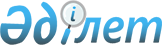 Об утверждении положения государственного учреждения "Каракиянский районный отдел предпринимательства и промышленности"
					
			Утративший силу
			
			
		
					Постановление акимата Каракиянского района Мангистауской области от 29 февраля 2016 года № 50. Зарегистрировано Департаментом юстиции Мангистауской области от 28 марта 2016 года № 2990. Утратило силу постановлением акимата Каракиянского района Мангистауской области от 06 июня 2016 года № 166      Сноска. Утратило силу постановлением акимата Каракиянского района Мангистауской области от 06.06.2016 № 166 (вводится в действие со дня подписания)

      Примечание РЦПИ.
В тексте документа сохранена пунктуация и орфография оригинала.

      В соответствии с Законом Республики Казахстан от 23 января 2001 года "О местном государственном управлении и самоуправлении в Республике Казахстан", Законом Республики Казахстан от 1 марта 2011 года "О государственном имуществе" и Указом Президента Республики Казахстан от 29 октября 2012 года № 410 "Об утверждении Типового положения государственного органа Республики Казахстан", акимат Каракиянского района ПОСТАНОВЛЯЕТ:

      1. Утвердить прилагаемое положение государственного учреждения "Каракиянский районный отдел предпринимательства и промышленности".

      2. Государственному учреждению "Каракиянский районный отдел предпринимательства и промышленности" (Н.Жубаназаров) обеспечить государственную регистрацию данного постановления в органах юстиции, его официальное опубликование в информационно - правовой системе "Әділет" и в средствах массовой информации.

      3. Контроль за исполнением настоящего постановления возложить на заместителя акима района Бекова К.

      4. Настоящее постановление вступает в силу со дня государственной регистрации в органах юстиции и вводится в действие по истечении десяти календарных дней после дня его первого официального опубликования.

 Положение государственного учреждения
"Каракиянский районный отдел предпринимательства и промышленности"  1. Общие положения      1. Государственное учреждение "Каракиянский районный отдел предпринимательства и промышленности" является государственным органом Республики Казахстан, осуществляющим руководство в сфере предпринимательства, промышленности и туризма.

      2. Государственное учреждение "Каракиянский районный отдел предпринимательства и промышленности" осуществляет свою деятельность в соответствии с Конституцией и законами Республики Казахстан, актами Президента и Правительства Республики Казахстан, иными нормативными правовыми актами, а также настоящим положением о государственном учреждении "Каракиянский районный отдел предпринимательства и промышленности" (далее - Положение).

      3. Государственное учреждение "Каракиянский районный отдел предпринимательства и промышленности" является юридическим лицом в организационно-правовой форме государственного учреждения, имеет печати и штампы со своим наименованием на государственном языке, бланки установленного образца, в соответствии с законодательством Республики Казахстан счета в органах казначейства.

      4. Государственное учреждение "Каракиянский районный отдел предпринимательства и промышленности" вступает в гражданско-правовые отношения от собственного имени.

      5. Государственное учреждение "Каракиянский районный отдел предпринимательства и промышленности" имеет право выступать стороной 

      гражданско-правовых отношений от имени государства, если оно уполномочено на это в соответствии с законодательством.

      6. Государственное учреждение "Каракиянский районный отдел предпринимательства и промышленности" по вопросам своей компетенции в установленном законодательством порядке принимает решения, оформляемые приказами руководителя государственного учреждения "Каракиянский районный отдел предпринимательства и промышленности" и другими актами, предусмотренными законодательством Республики Казахстан.

      7. Структура и лимит штатной численности государственного учреждения "Каракиянский районный отдел предпринимательства и промышленности" утверждается в соответствии с действующим законодательством.

      8. Местонахождение юридического лица: индекс 130300, Республика Казахстан, Мангистауская область, Каракияский район, село Курык, улица Досан Батыра, здание № 8.

      9. Полное наименование государственного органа:

      на государственном языке – "Қарақия аудандық кәсіпкерлік және өнеркәсіп бөлімі" мемлекеттік мекемесі;

      на русском языке – государственное учреждение "Каракиянский районный отдел предпринимательства и промышленности".

      Учредителем государственного органа является акимат Каракиянского района.

      10. Настоящее Положение является учредительным документом государственного учреждения "Каракиянский районный отдел предпринимательства и промышленности".

      11. Финансирование деятельности государственного учреждения "Каракиянский районный отдел предпринимательства и промышленности" осуществляется из местного бюджета.

      12. Государственному учреждению "Каракиянский районный отдел предпринимательства и промышленности" запрещается вступать в договорные отношения с субъектами предпринимательства на предмет выполнения обязанностей, являющихся функциями государственного учреждения "Каракиянский районный отдел предпринимательства и промышленности".

      Если государственному учреждению "Каракиянский районный отдел предпринимательства и промышленности" законодательными актами предоставлено право осуществлять приносящую доходы деятельность, то 

      доходы, полученные от такой деятельности, направляются в доход государственного бюджета.

      Режим работы определяется государственным учреждением "Каракиянский районный отдел предпринимательства и промышленности" самостоятельно в соответствии с требованиями действующего законодательства Республики Казахстан.

 2. Миссия, основные задачи, функции,
права и обязанности государственного органа      13. Миссия государственного учреждения "Каракиянский районный отдел предпринимательства и промышленности": обеспечение конкурентоспособности промышленного сектора, развитие и поддержка малого и среднего бизнеса, туризма и туристической индустрии района.

      14.Задачи:
      1) создание правовых, социально-экономических, финансовых условий, необходимых для формирования развитой инфраструктуры предпринимательства;

      2) внедрение передовой техники и технологии в производство для выпуска конкурентоспособной и импортозамещающей продукции промышленных предприятии района;

      3) активное участие в предоставлении льготных кредитов и иных форм финансировании субъектов предпринимательства;

      4) формирование системы информационного обеспечения и обслуживания субъектов предпринимательства;

      5) развитие туризма и туристической индустрии, организация мероприятии по осуществлению государственных программ;

      6) осуществление иных задач, предусмотренных действующим законодательством Республики Казахстан.

      15. Функции:

      1) формирование перечня приоритетных бюджетных инвестиционных проектов (программ);

      2) при разработке и выполнении среднесрочного плана социально-экономического развития района, разработка проекта развития предпринимательства и промышленности и контроль за исполнением;

      3) реализация Государственной программы по индустриально-инновационному развитию Республики Казахстан на 2015 - 2019 годы;

      4) проведение мониторинга по развитию частного предпринимательства в районе;

      5) проведение мониторинга цен на социально значимые товары района и осуществление политики по стабилизации цен;

      6) обеспечение осуществления и координации в проведении государственной политики в отрасли развития и регулирования торговли;

      7) разрабатывает меры по созданию условий, благоприятствующих развитию предпринимательской деятельности в районе;

      8) осуществляет организацию выставок и ярмарок;

      9) проведение ежеквартального анализа и подготовка информации о полученных кредитах населениями района по развитию малого и среднего предпринимательства;

      10) организация и проведение конкурса "Лучший предприниматель года";

      11) разработка и координация выполнения районной программы поддержки и развития предпринимательства малого и среднего бизнеса;

      12) разработка и координация выполнения районной программы поддержки и развития туризма и туристической индустрии;

      13) разработка региональных программ по направлениям, входящим в компетенцию отдела;

      14) проведение единой политики по привлечению отечественных и иностранных инвестиции, способствование развитию внешнеэкономической связей.

      16. Права и обязанности:

      1) в пределах своей компетенции запрашивать и получать у государственных органов, юридических лиц с участием государства и иных организации необходимую информацию;

      2) участвовать в подготовке проектов постановлении акимата и решении маслихата района по вопросам, относящимся к компетенции отдела;

      3) осуществляет иные права и обязанности, в соответствии законодательством Республики Казахстан.

      Запрещается осуществление государственным учреждением деятельности, а также совершение сделок, не отвечающих предмету и целям его деятельности, закрепленным в положении.

 3. Организация деятельности государственного органа      17. Руководство государственного учреждения "Каракиянский районный отдел предпринимательства и промышленности" осуществляется первым 

      руководителем, который несет персональную ответственность за выполнение возложенных на государственное учреждение "Каракиянский районный отдел предпринимательства и промышленности" задач и осуществление им своих функций.

      18. Первый руководитель государственного учреждения "Каракиянский районный отдел предпринимательства и промышленности" назначается на должность и освобождается от должности акимом Каракиянского района, в соответствии с действующим законодательством.

      19. Полномочия первого руководителя государственного учреждения "Каракиянский районный отдел предпринимательства и промышленности":

      1) в соответствии с действующим законодательством назначает на должности и освобождает от должностей сотрудников государственного учреждения "Каракиянский районный отдел предпринимательства и промышленности", решает вопросы трудовых отношений, которые отнесены к его компетенции;

      2) в установленном законодательством порядке налагает дисциплинарные взыскания и применяет меры поощрения сотрудников государственного учреждения "Каракиянский районный отдел предпринимательства и промышленности";

      3) издает приказы, подписывает служебную документацию в пределах своей компетенции;

      4) несет персональную ответственность за исполнение антикоррупционного законодательства;

      5) осуществляет иные полномочия в соответствии с действующим законодательством Республики Казахстан.

      Исполнение полномочий первого руководителя государственного учреждения "Каракиянский районный отдел предпринимательства и промышленности" в период его отсутствия осуществляется лицом, его замещающим в соответствии с действующим законодательством.

 4. Имущество государственного органа      20. Государственное учреждение "Каракиянский районный отдел предпринимательства и промышленности" может иметь на праве оперативного управления обособленное имущество в случаях, предусмотренных законодательством.

      21. Имущество государственного учреждения "Каракиянский районный отдел предпринимательства и промышленности" формируется за счет имущества, переданного ему собственником, а также имущества (включая денежные доходы), приобретенного в результате собственной деятельности и иных источников, не запрещенных законодательством Республики Казахстан.

      22. Имущества, закрепленное за государственным учреждением "Каракиянский районный отдел предпринимательства и промышленности", относится к коммунальной собственности.

      23. Государственное учреждение "Каракиянский районный отдел предпринимательства и промышленности" не вправе самостоятельно отчуждать или иным способом распоряжаться закрепленным за ним имуществом и имуществом, приобретенным за счет средств, выданных ему по плану финансирования, если иное не установлено законодательством.

 5. Реорганизация и ликвидация государственного органа      24. Реорганизация и ликвидация государственного учреждения "Каракиянский районный отдел предпринимательства и промышленности" осуществляется в соответствии с законодательством Республики Казахстан.


					© 2012. РГП на ПХВ «Институт законодательства и правовой информации Республики Казахстан» Министерства юстиции Республики Казахстан
				
      Аким района

А.Дауылбаев
Утверждено постановлением акимата Каракиянского района от "29" февраля 2016 года № 50